                                     Подготовила: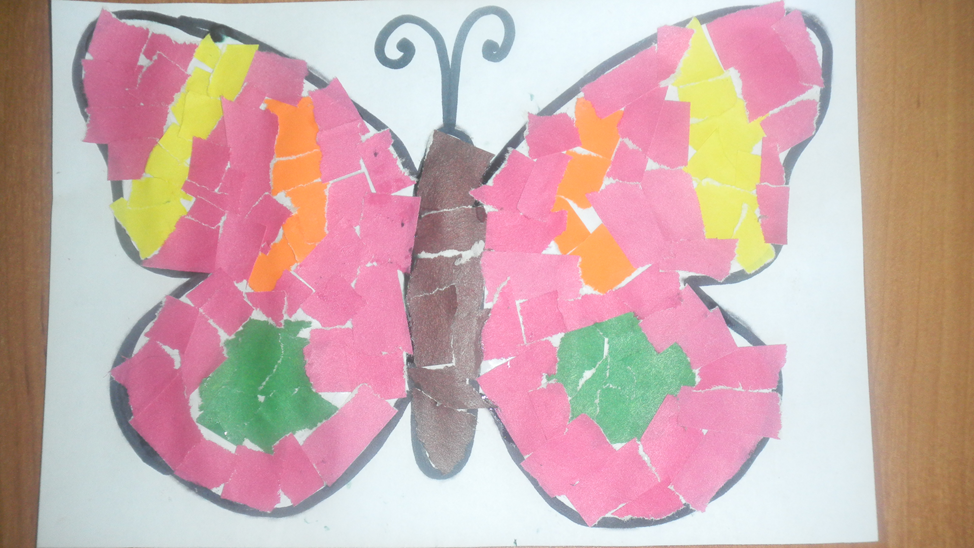                                                                                                                                      Воспитатель                                                                                                                                     Купрюшкина Г.Н.Задачи:- Развивать чувство композиции, творческие способности.- Способствовать развитию мелкой моторики рук.- Формировать и развивать навыки ручного труда.Материалы и инструменты:- Цветная бумага разных цветов, разрезанная на прямоугольники.- Нарисованный контур бабочки.-Клей.Ход НОД:- Дети, послушайте стихотворение И. Крупинских.      Вы не видели, летающий цветочек?      И не птичка, и не лепесточек.     Это бабочка, красавица земная     Будто красками раскрашена, цветная.     Словно в сказке, полетел цветок живой.     Это бабочка порхает над травой.-Дети, скажите о ком это стихотворение? - Правильно, о бабочке. - Посмотрите какие красивые бывают бабочки. Какие они яркие, разноцветные.  (показ иллюстраций)-Сегодня на занятии мы с вами будем делать бабочку.Воспитатель демонстрирует образец работы.-Вот такие красивые бабочки у нас с  вами получатся в конце занятия. А как их сделать я вам сейчас покажу.Воспитатель показывает технику выполнения данной аппликации:-Берем кусочек прямоугольника нужного цвета. Разрываем его на мелкие кусочки. Сначала мы выкладываем рисунок бабочки. Помните, что рисунок бабочки должен быть симметричным. А потом заполняем оставшееся пространство другим цветом, не выезжая за контур и не оставляя между кусочками бумаги пространства. Физминутка «Бабочка»Наша бабочка встряхнулась,
Улыбнулась, потянулась.
Раз – росой она умылась.
Два – изящно покружилась.
Три – нагнулась и присела.
И нектара всласть поела.
(Дети выполняют движения в соответствии с текстом).- Материалы готовы. Приступаем к работе.- Дети самостоятельно выполняют задание.Выставка работ.-Вот какие красивые бабочки у нас получились.